快訊 1227 期 主曆 2023/01/15常年期第二主日★ 活動訊息 1.【基督徒合一祈禱週】基督徒合一祈禱週在北半球的傳統時間為 1 月 18 日至 25 日。2023年在台灣配合農曆春節調整為 1 月 7 日至 14 日。本次主題為「學習行善；尋求正義」（依一：17）手冊5-12頁為主題介紹；13-36頁為合一慶典的說明及流程；八日聖經反省章節與祈禱文則在39-62頁，主內兄姊可團體或個人默想和祈禱。本堂已領取30份手冊，歡迎兄姊領取運用。🌟合一祈禱週手冊電子檔：https://drive.google.com/file/d/17r4z2-Cj7utn-3ZG4KZcpqRzeMD5-C_3/view?usp=drivesdk 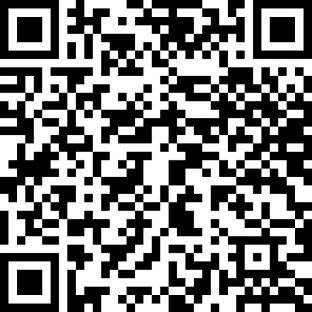 2.【天主教第二屆兒童、青少年和青年線上聖歌比賽】由於新冠狀病毒疫情仍持續中，比賽將採用影片送件方式參賽，希望能夠鼓勵更多學校及堂區團體參加比賽及觀摩。  報名方式 A:1.初賽以新竹教區採線上方式辦理。    報名網址: https://forms.gle/aQ2we28L3dFYkHpdA  2.總決賽由教區負責單位於教區初賽結束後向主教團禮儀委員會聖樂組報名。 B:新竹教區報名及收件截止日期:主曆2023年1月30日(週一)  1.新竹教區初賽公布名次：主曆2023年2月10日(週五)。   2.主教團總決賽：主曆2023年2月21日(週二)  C:總決賽日期 - 即名次公布日期 主曆2023年3月18日(週六)3. 【2023世界青年日】開始報名了新竹教區\青年朝聖團\前進里斯本 歡迎青年朋友踴躍報名參加。日期：2023年7月21日至8月11日人數：30人年齡18歲以上對象：18歲以上青年(新竹教區青年優先)費用：12萬(訂金報名後再行通知)報名網址：https://reurl.cc/lZeLG94.【殯葬彌撒】本堂李梁君姊妹（聖名：佳蘭）於1月11日安息主懷，在世享年76歲，訂於1月28日（週六）上午9：30在本堂舉行殯葬彌撒，請大家踴躍參加，並請為她的靈魂及其家人祈禱。★祈禱園地      請持續為生病的神長們及本堂在病苦或困難中的弟兄姊妹祈禱；並為近兩年來安息主懷的教友：李培玲（依搦斯）、吳相美(亞納)、林清榮(保祿)、邱俊銘(安德)、林銀英(瑪利亞)、周西君(德肋撒)、胡信德(斯德望)、潘朝昇(多瑪斯)、楊惠春(瑪利亞)、張素玉(德蘭)、劉光華(若瑟方濟)、呂健鴻(安德勒)、關福權(若望)、陳溫順英（亞納）、劉秀花(瑪利亞)、鄒新容(瑪加利大)、湯志豪(瑪竇)、熊集麟（若瑟）、陳秀珍(小德蘭)、吳呂蜜（大德蘭）、林春美修女（則濟利亞）、徐汝霖(若瑟)、鄭黃雪英（瑪利亞）、李鄭碧(瑪利亞）、張校維(保祿)、余昌遺（若瑟）、李梁君（佳蘭）的靈魂，及他/她們的家人祈禱。※ 本週快訊編輯: 張福安                 ※下週快訊編輯:陳瑞成